Stappenplan selectietraject e-learning oplossingVan: Wilfred RubensDatum: 6 september 2011Stap 1: samenstelling multidisciplinaire projectgroep (o.a. ICT vertegenwoordigd)Stap 2: groepsinterviews t.b.v. selectiecriteriaStap 3: selectiecriteria samenstellen en vaststellenCategorieën criteriaManier van leren die worden ondersteundDe wijze waarop content gebruikt, ontwikkeld en beheerd kan wordenCommunicatiemogelijkheden die worden ondersteundManieren van beoordelenUsabilityLeermanagementfunctionaliteitenOpen standaarden (ivm uitwisselbaarheid data)InfrastructuurLeverancierStap 4: lijst met leveranciers opstellenStap 5: leveranciers criterialijst laten invullenStap 6: eerste selectie Stap 7: gebruikerscases opstellen vanuit relevante rollenStap 8: selectiedag organiseren (presentaties op basis van gebruikerscases)Stap 9: verdiepingsgesprekkenStap 10: Adviesrapport en besluit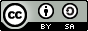 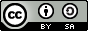 Stappenplan selectietraject e-learning oplossing van Wilfred Rubens is in licentie gegeven volgens een Creative Commons Naamsvermelding-GelijkDelen 3.0 Nederland licentie.